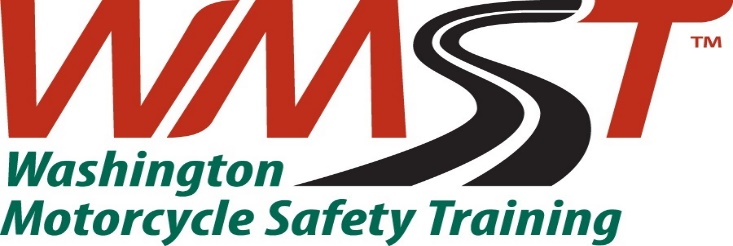 EMERGENCY CONTACT FORMEMERGENCY CONTACT FORMINSTRUCTOR CONTACT INFORMATIONINSTRUCTOR CONTACT INFORMATIONInstructor Full Name:Address:Home Phone No.:Cell Phone No.:Personal Email:Personal Email:PRIMARY EMERGENCY CONTACTPRIMARY EMERGENCY CONTACTName:Relationship:Address:Address:Home Phone No.:Work Phone No.:Other Phone No.:SECONDARY EMERGENCY CONTACTSECONDARY EMERGENCY CONTACTName:Relationship:Address:Address:Home Phone No.:Work Phone No.:Other Phone No.:Date Completed:Date Completed: